Коммерческое предложение по оказанию услуг на предоставление ВТ вагонов под погрузку со станций Санкт-Петербургского узла Октябрьской железной дороги на период с 15 августа 2022 г по 31 августа 2022г В целях оказания мер по поддержке грузоотправителей, АО «Рефсервис» вводит на период с 15 августа по 31 августа 2022 г. скидку 50% к ценовым условиям на предоставление ВТ-термоса с грузом рыба, мясо (в т.ч. в составе сборной отправки при условии преобладания мясной или рыбной продукции) по станциям Санкт-Петербургского узла Октябрьской железной дороги вне зависимости от погруженного объема. С уважением,Коллектив АО «Рефсервис»E-mail: sales@refservice.ru Tел.: (499) 262-99-88 (доб. 11162, 11046, 11043)
www.refservice.ru 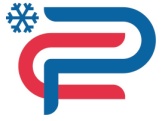 АКЦИОНЕРНОЕ ОБЩЕСТВО «РЕФСЕРВИС»ул. Нижняя Красносельская, дом  40/12, корп. 20, Москва, 105066, www.refservice.ru, тел.: (499) 262-99-88ИНН/ОГРН 7708590286 / 1067746290435, sales@refservice.ru